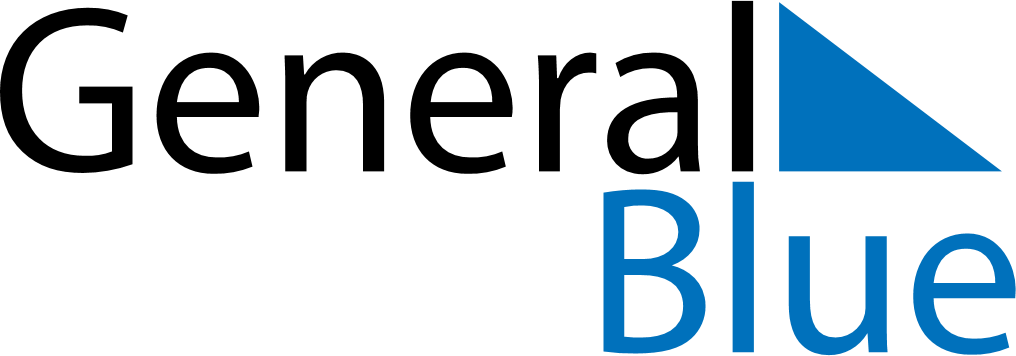 November 2024November 2024November 2024November 2024November 2024November 2024Cadale, Middle Shabele, SomaliaCadale, Middle Shabele, SomaliaCadale, Middle Shabele, SomaliaCadale, Middle Shabele, SomaliaCadale, Middle Shabele, SomaliaCadale, Middle Shabele, SomaliaSunday Monday Tuesday Wednesday Thursday Friday Saturday 1 2 Sunrise: 5:37 AM Sunset: 5:38 PM Daylight: 12 hours and 1 minute. Sunrise: 5:37 AM Sunset: 5:38 PM Daylight: 12 hours and 1 minute. 3 4 5 6 7 8 9 Sunrise: 5:37 AM Sunset: 5:38 PM Daylight: 12 hours and 0 minutes. Sunrise: 5:37 AM Sunset: 5:38 PM Daylight: 12 hours and 0 minutes. Sunrise: 5:37 AM Sunset: 5:38 PM Daylight: 12 hours and 0 minutes. Sunrise: 5:37 AM Sunset: 5:38 PM Daylight: 12 hours and 0 minutes. Sunrise: 5:38 AM Sunset: 5:38 PM Daylight: 12 hours and 0 minutes. Sunrise: 5:38 AM Sunset: 5:38 PM Daylight: 12 hours and 0 minutes. Sunrise: 5:38 AM Sunset: 5:38 PM Daylight: 12 hours and 0 minutes. 10 11 12 13 14 15 16 Sunrise: 5:38 AM Sunset: 5:38 PM Daylight: 12 hours and 0 minutes. Sunrise: 5:38 AM Sunset: 5:38 PM Daylight: 12 hours and 0 minutes. Sunrise: 5:38 AM Sunset: 5:38 PM Daylight: 11 hours and 59 minutes. Sunrise: 5:39 AM Sunset: 5:38 PM Daylight: 11 hours and 59 minutes. Sunrise: 5:39 AM Sunset: 5:38 PM Daylight: 11 hours and 59 minutes. Sunrise: 5:39 AM Sunset: 5:39 PM Daylight: 11 hours and 59 minutes. Sunrise: 5:39 AM Sunset: 5:39 PM Daylight: 11 hours and 59 minutes. 17 18 19 20 21 22 23 Sunrise: 5:39 AM Sunset: 5:39 PM Daylight: 11 hours and 59 minutes. Sunrise: 5:40 AM Sunset: 5:39 PM Daylight: 11 hours and 59 minutes. Sunrise: 5:40 AM Sunset: 5:39 PM Daylight: 11 hours and 59 minutes. Sunrise: 5:40 AM Sunset: 5:39 PM Daylight: 11 hours and 59 minutes. Sunrise: 5:41 AM Sunset: 5:40 PM Daylight: 11 hours and 59 minutes. Sunrise: 5:41 AM Sunset: 5:40 PM Daylight: 11 hours and 58 minutes. Sunrise: 5:41 AM Sunset: 5:40 PM Daylight: 11 hours and 58 minutes. 24 25 26 27 28 29 30 Sunrise: 5:41 AM Sunset: 5:40 PM Daylight: 11 hours and 58 minutes. Sunrise: 5:42 AM Sunset: 5:41 PM Daylight: 11 hours and 58 minutes. Sunrise: 5:42 AM Sunset: 5:41 PM Daylight: 11 hours and 58 minutes. Sunrise: 5:43 AM Sunset: 5:41 PM Daylight: 11 hours and 58 minutes. Sunrise: 5:43 AM Sunset: 5:41 PM Daylight: 11 hours and 58 minutes. Sunrise: 5:43 AM Sunset: 5:42 PM Daylight: 11 hours and 58 minutes. Sunrise: 5:44 AM Sunset: 5:42 PM Daylight: 11 hours and 58 minutes. 